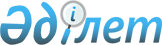 "Аққайың ауданында тұратын аз қамтылған отбасыларына (азаматтарға) тұрғын үй көмегін көрсетудің Қағидасын бекіту туралы" Аққайың ауданы мәслихатының 2013 жылғы 27 маусымдағы № 12-2 шешіміне өзгеріс енгізу туралы
					
			Күшін жойған
			
			
		
					Солтүстік Қазақстан облысы Аққайың ауданының мәслихатының 2015 жылғы 3 қарашадағы N 36-5 шешімі. Солтүстік Қазақстан облысының Әділет департаментінде 2015 жылғы 20 қарашада N 3470 болып тіркелді. Күші жойылды – Солтүстік Қазақстан облысы Аққайың ауданы мәслихатының 2016 жылғы 29 қарашадағы № 7-10 шешімімен      Ескерту. Күші жойылды – Солтүстік Қазақстан облысы Аққайың ауданы мәслихатының 29.11.2016 № 7-10 шешімімен (алғаш ресми жарияланғаннан күннен кейін он күнтізбелік күн өткен соң қолданысқа енгізіледі).

      Қазақстан Республикасының 1998 жылғы 24 наурыздағы "Нормативтік құқықтық актілер туралы" Заңының 21-бабына, Қазақстан Республикасының 1997 жылғы 16 сәуірдегі "Тұрғын үй қатынастары туралы" Заңының 97-бабы 2-тармағына сәйкес, Аққайың ауданының мәслихаты ШЕШТІ:

       1. "Аққайың ауданында тұратын аз қамтылған отбасыларына (азаматтарға) тұрғын үй көмегін көрсетудің Қағидасын бекіту туралы" Аққайың ауданы мәслихатының 2013 жылғы 27 маусымдағы № 12-2 шешіміне (Нормативтік құқықтық актілерді мемлекеттік тіркеу тізілімінде 2013 жылғы 31 шілдеде № 2342 тіркелген, 2013 жылғы 8 тамыздағы "Аққайың" газетінде, 2013 жылғы 8 тамыздағы "Колос" газетінде жарияланған) келесі өзгеріс енгізілсін:

       көрсетілген шешіммен бекітілген Аққайың ауданында тұратын аз қамтылған отбасыларына (азаматтарға) тұрғын үй көмегін көрсетудің Қағидаларында:

       1-тармақтың бірінші бөлігінің екінші абзацы келесі редакцияда жазылсын:

       "жекешелендiрiлген тұрғынжайларда тұратын немесе мемлекеттiк тұрғын үй қорындағы тұрғын үй-жайларды (пәтерлердi) жалдаушылар (қосымша жалдаушылар) болып табылатын отбасыларға (азаматтарға) кондоминиум объектісінің ортақ мүлкін күтіп-ұстауға жұмсалатын шығыстарды;".

      2. Осы шешім алғашқы ресми жарияланған күннен кейін он күнтізбелік күн өткен соң қолданысқа енгізіледі. 


					© 2012. Қазақстан Республикасы Әділет министрлігінің «Қазақстан Республикасының Заңнама және құқықтық ақпарат институты» ШЖҚ РМК
				
      V шақырылған ХХXVI сессия
төрағасы

А. Үмбетов

       Аққайың ауданы мәслихатының
хатшысы

Қ. Құрманбаев

       "КЕЛІСІЛДІ": 

      "Аққайың аудандық жұмыспен

      қамту және әлеуметтік 
бағдарламалар бөлімі" 

      мемлекеттік мекемесінің 
басшысы

Қ. Садыков

      2015 жылғы 3 қараша

      "Аққайың аудандық тұрғын 
үй коммуналдық шаруашылығы, 
жолаушылар көлігі және 
автомобиль жолдары бөлімі" 

      мемлекеттік мекемесінің 
басшысы

В. Бабинов

      2015 жылғы 3 қараша

      "Аққайың аудандық экономика 

      және қаржы бөлімі" мемлекеттік 
мекемесінің басшысы

Е. Гонтарь 

      2015 жылғы 3 қараша
